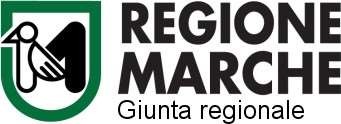 Allegato A5 – Fac-simile Registro presenze giornalieroNprogr.Cognome e NomeANNO DI CORSO(1°, 2° o 3°)DataN. ore123456789101112131415161718192021222324252627282930